Nom : __________________________	Prénom : ______________________	Date________________Comment je me sens à l’école ?Place les mots suivants dans les tableaux (tu peux aussi rajouter tes propres mots)En CResCamarades, professeurs, exercices, horaires, rythme, ambiance, travail, règlement, apprendre, devoirs, tests.En quelques mots, arrives-tu as expliquer pourquoi :En classe régulièreCamarades, professeurs, exercices, horaires, rythme, ambiance, travail, règlement, apprendre, devoirs, tests, notes.En quelques mots, arrives-tu à expliquer pourquoi ?Est-ce que tu aimerais que quelque chose change ? Si oui, quoi ?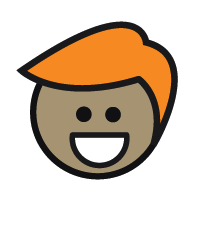 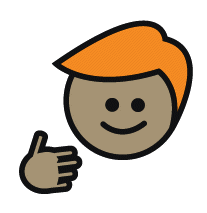 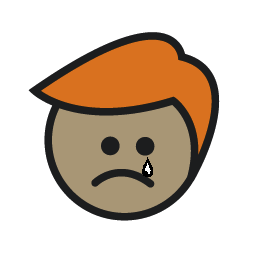 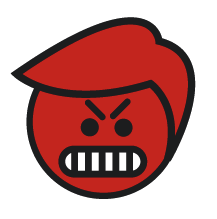 Quand je viens à l’école, je suisMon horaire estEn CRes 1Dans la classe, je suisEn français, je suisEn math, je suisEn allemand, je suisJ’ose poser des questionsJ’ose demander de l’aideJe m’entends bien avec mes camaradesLes cours sontLes exercices sont En classe régulière (1A, 1C, 1E, 2B, 2C, 2G, 2K, 3C…)Dans la classe, je suisJ’ose poser des questions à mes professeursJ’ose poser des questions à mes camaradesJ’ose demander de l’aide à mes professeursJ’ose demander de l’aide à mes camaradesLes cours sontLes exercices sontLes devoirs sontPositif    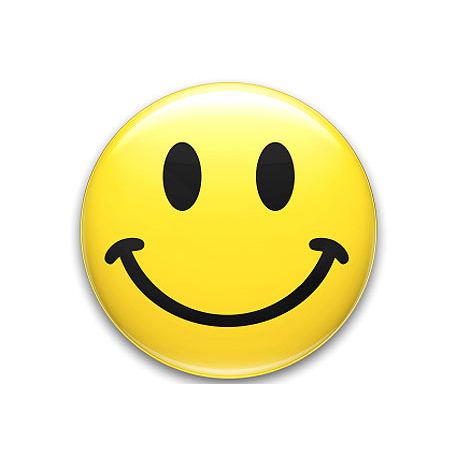 Négatif         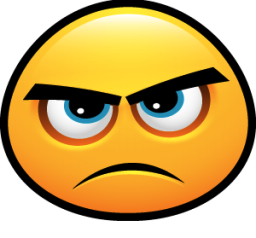 Positif          Négatif          